6.    2 JuanTema clave  | Los cristianos no deberían apoyar a los que son falsos maestros (2 Juan 7, 10-11).Diferencia en la forma en que respondemos a los falsos maestros que proclaman el nombre de Cristo y a los no cristianos comunesNuestra responsabilidad de asegurar que aquellos a quienes apoyamos en el ministerio sean fieles a la verdadAplicar las 2 advertencias de Juan hoy7.    3 JuanTema clave | Los cristianos deberían extender la hospitalidad a aquellos que trabajan por el evangelio (3 Juan 5-8 vs. 3 Juan 9-11).Diótrefes – le gusta tener el primer lugar (v.9)Gayo – ama a los «hermanos» (v.6)Hospitalidad para con los obreros del evangelio = trabajar juntos con ellos en la misma misión (v.8) (v. 8)8.    Conclusión: ¿Qué es el amor verdadero?1 Juan = Instrucciones acerca del amor verdadero 2 Juan = Advertencia contra el amor falso3 Juan = Gayo, un ejemplo del amor verdadero¿Preguntas o comentarios ?E-mail:Primera edición en español: 2019Copyright © 2019 por 9Marks para esta versión españolaSeminario Básico—Panorama del N.T.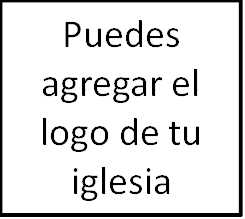 Clase 23: 1, 2, y 3 Juan: 	El amor del Reino«Y este es su mandamiento: Que creamos en el nombre de su Hijo Jesucristo, y nos amemos unos a otros como nos lo ha mandado».-1 Juan 3:23Introducción | ¿Qué es el amor verdadero?Contexto de las epístolas de Juan | 1 Juan 1:1-3Autoridad apostólicaFecha y audiencia  Propósito de 1 Juan | 1 Juan 5:13Los falsos maestros (2:18-19)…Afirmaban no tener pecado (1:8)Negaban que Jesús era el Mesías en forma humana (2:22-23)Negaban la muerte expiatoria de Jesús (5:6)No tenían amor por los cristianos (2:11)No procuraban la santidad (3:6-8)Bosquejo 1 Juan Introducción: Juan proclama al Verbo de vida (1:1-4)Primera meditación sobre la seguridad (1:5-2:14)Los que están en Cristo andan en luz (1:5-7)Los que están en Cristo son perdonados (1:8-2:2)Los que están en Cristo obedecen su mandamiento acerca del amor (2:3-11)Evidencias de la gracia en la audiencia de Juan (2:12-14)Advertencia contra seguir al mundo (2:15-27)No amen al mundo (2:15-17)No escuchen el mensaje del mundo (2:18-27)Segunda meditación sobre la seguridad (2:28-4:6)Los que están en Cristo hacen lo correcto (2:28-3:10)Los que están en Cristo se aman entre sí (3:11-23)Los que están en Cristo tienen al Espíritu Santo (3:24-4:6)Exhortación al amor y la fe (4:7-5:12)Ama como Dios te amó (4:7-5:4a)Ten fe en el Cristo que murió (5:4b-12)Observaciones finales: Confianza al acercarse a Dios (5:13-21)Las pruebas de fe de JuanA.  Prueba doctrinal | ¿Cuál es el contenido de nuestra fe?Versículos clave: 2:1-2, 2:22-23, 4:2-3, 4:15, 5:1Importancia de la sana doctrinaPeligro de la doctrina equivocadaEfecto de la doctrina en el evangelismoB. Prueba mora | ¿Cuál es la calidad de nuestra obediencia?Versículos clave: 1:5-7, 2:3-7, 2:15-17, 3:6-10, 5:18Duras enseñanzas para condenar nuestros corazonesNo enseñar que «las personas amables» son cristianasNo amar al mundoC.  Prueba social | ¿Cuál es el carácter de nuestro amor?Versículos clave: 2:8-10, 3:11-18, 4:7-21Amar a los cristianos es un fruto esencial de la fe verdaderaAmar de manera prácticaAmar a los que son difíciles de amar